Приложение №1Сказкотерапия (метод, использующий сказочную форму для речевого развития личности, расширения сознания и совершенствования взаимодействия через речь с окружающим миром)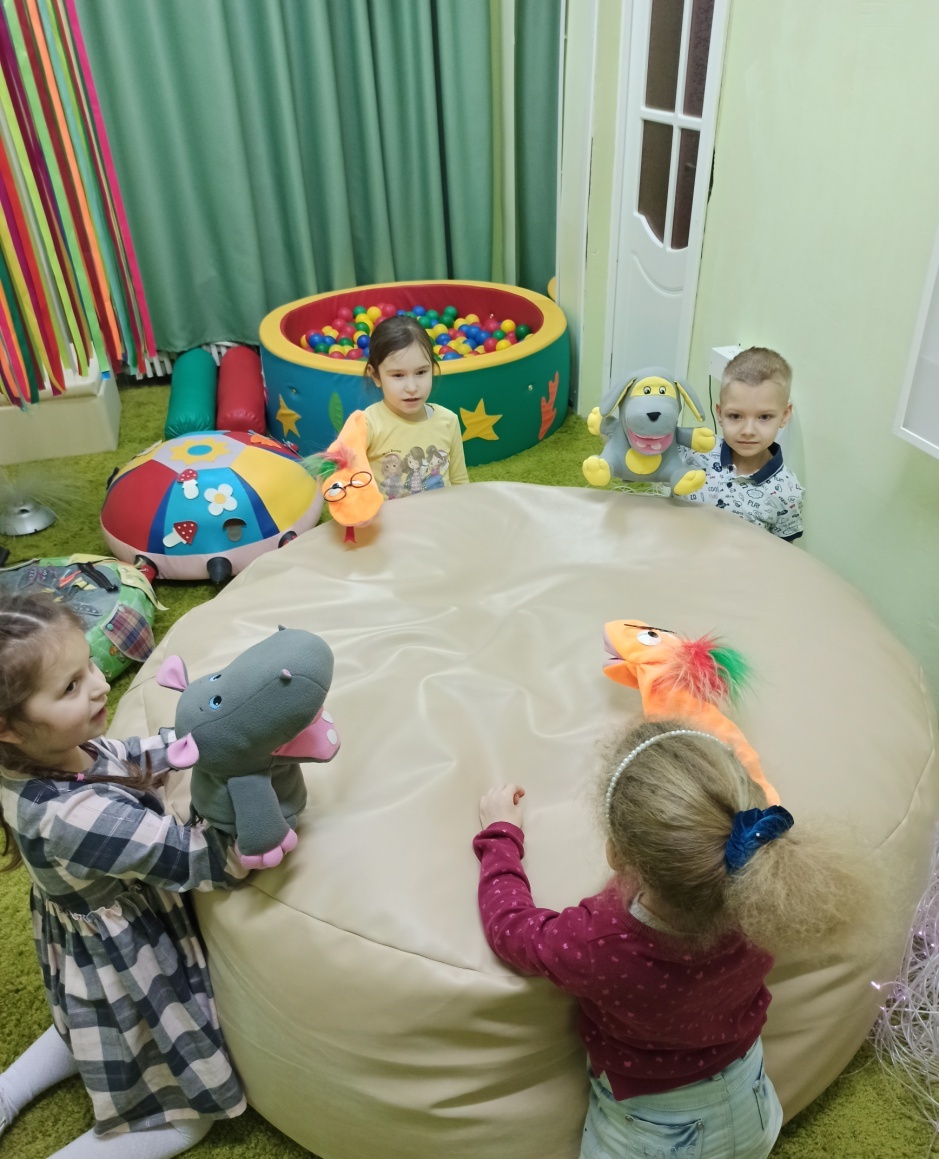 Сказкотерапия Техники изо-терапии, используемые для развития речи Игровые технологии с применением пескотерапииИгровые технологии с применением Су – Джок терапииРелаксационные игровые технологииВключение детей-инвалидов и детей с ОВЗ к участию в различных мероприятиях МБДОУТеатрализованная постановка  по произведению В.Катаева «Цветик - семицветик».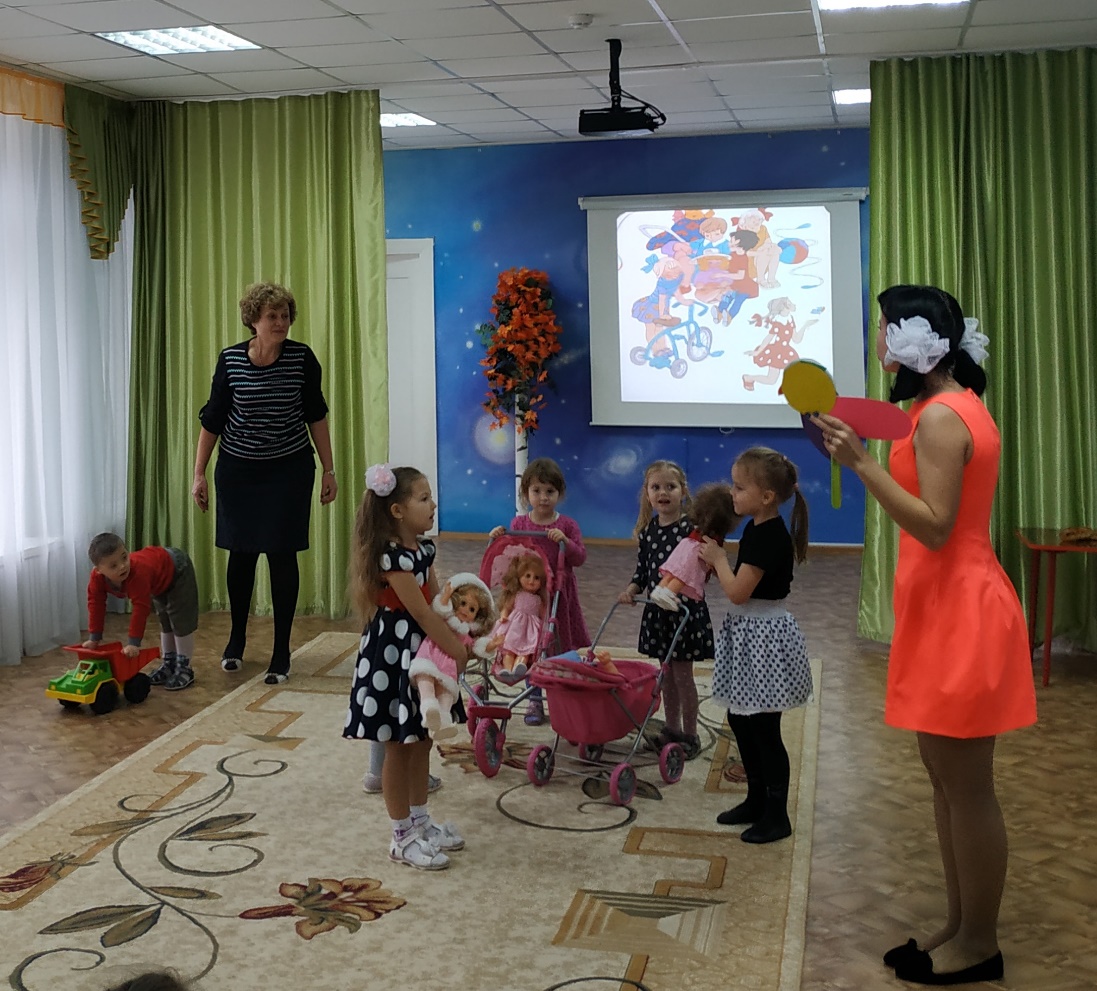 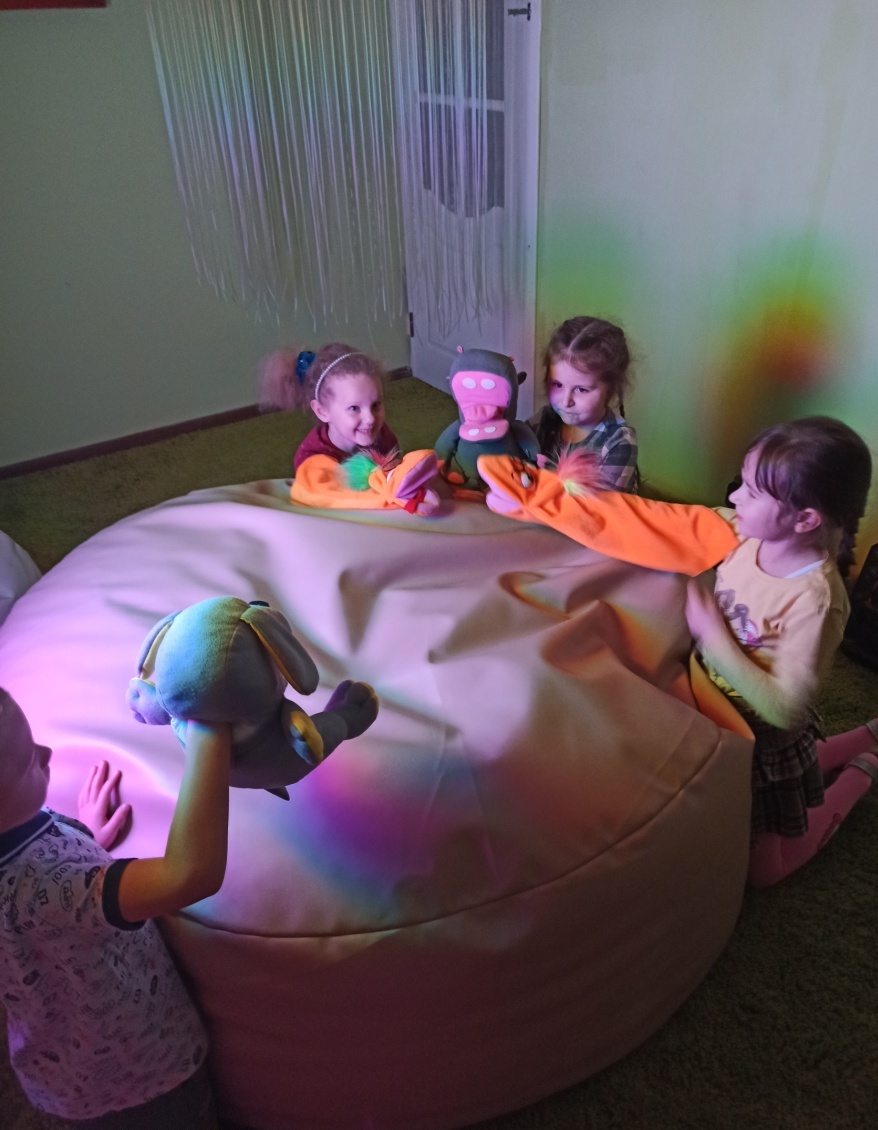 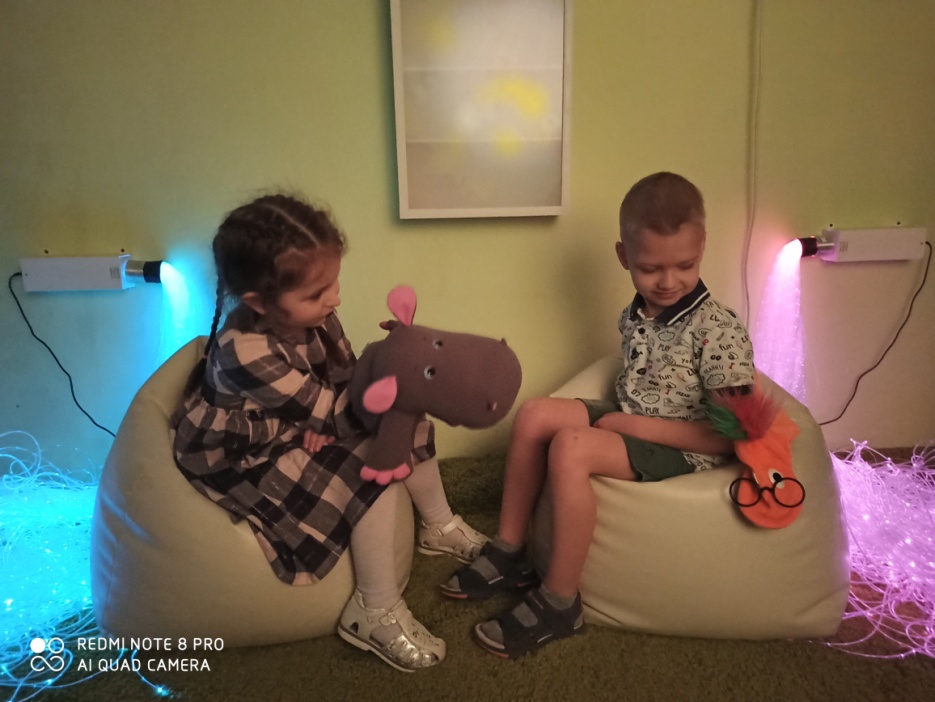 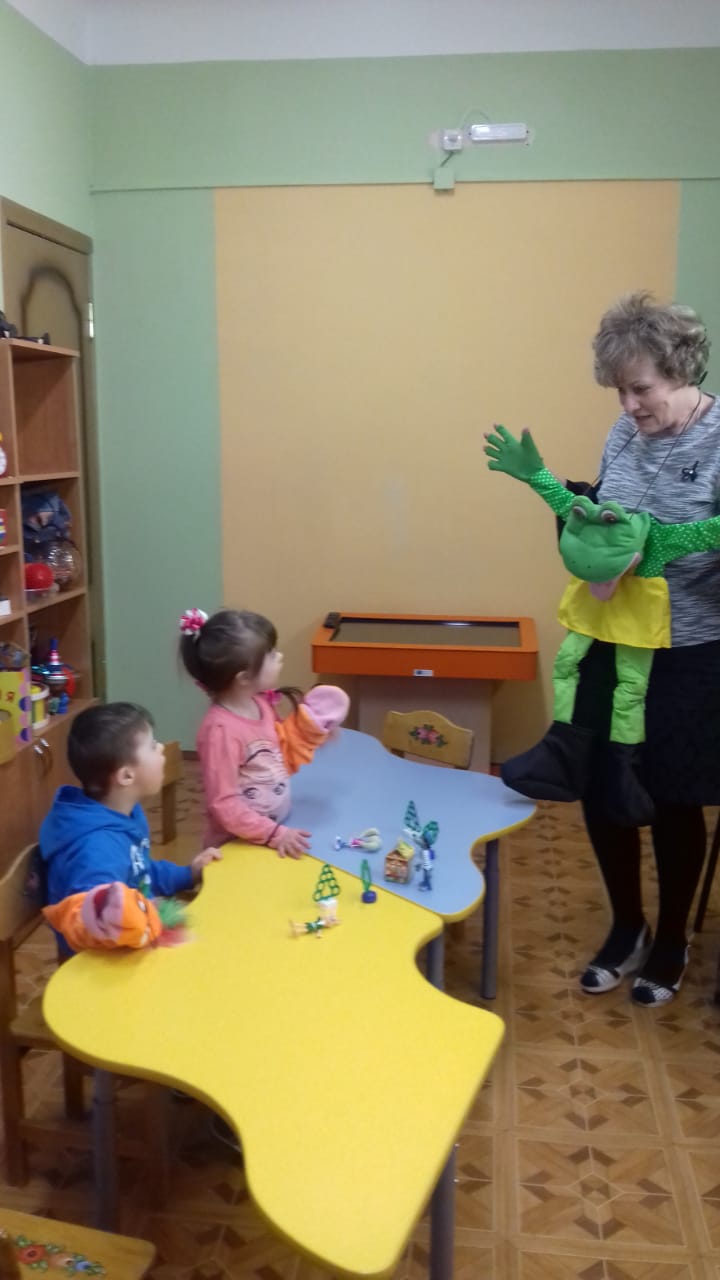 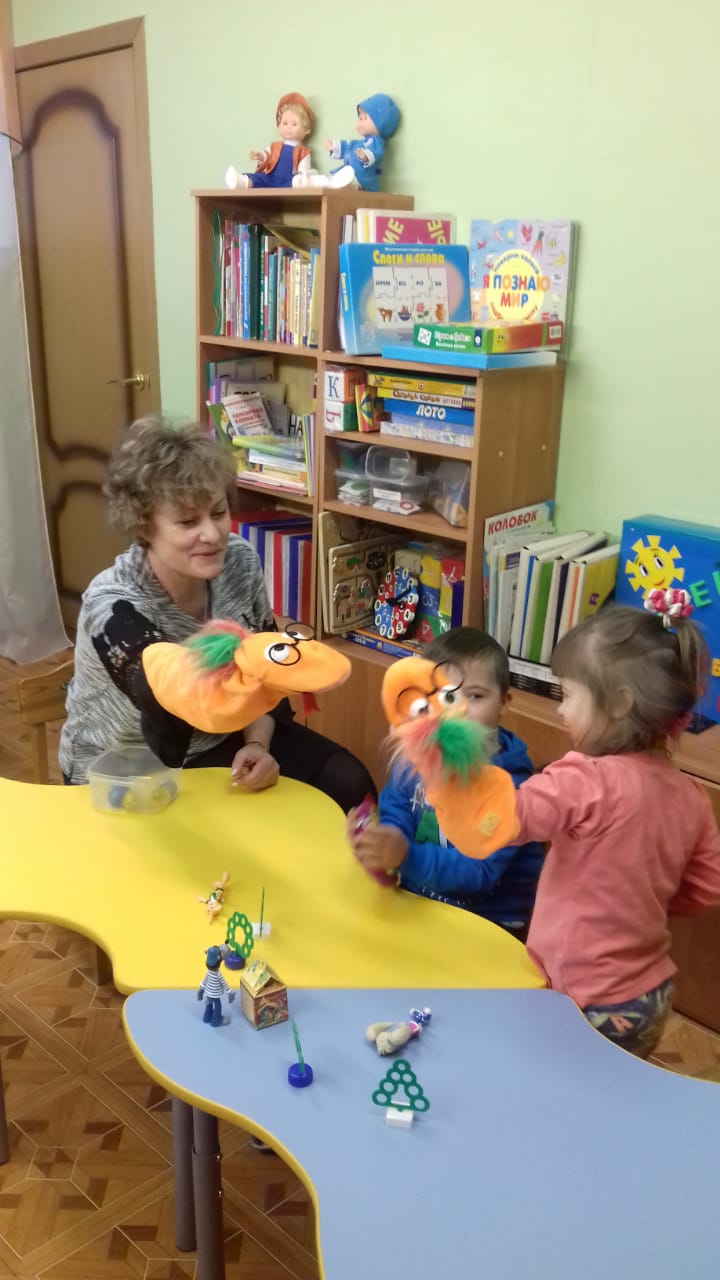 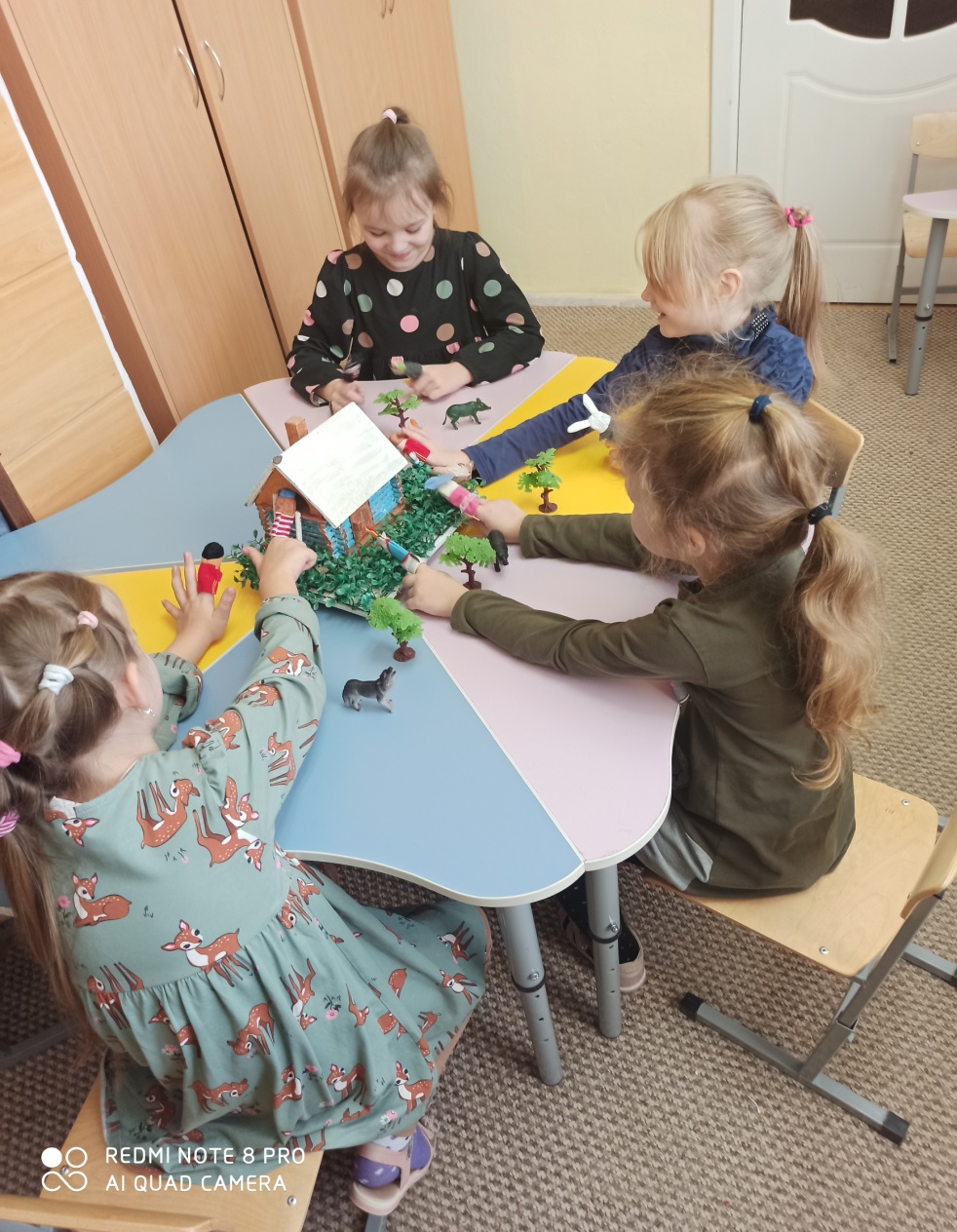 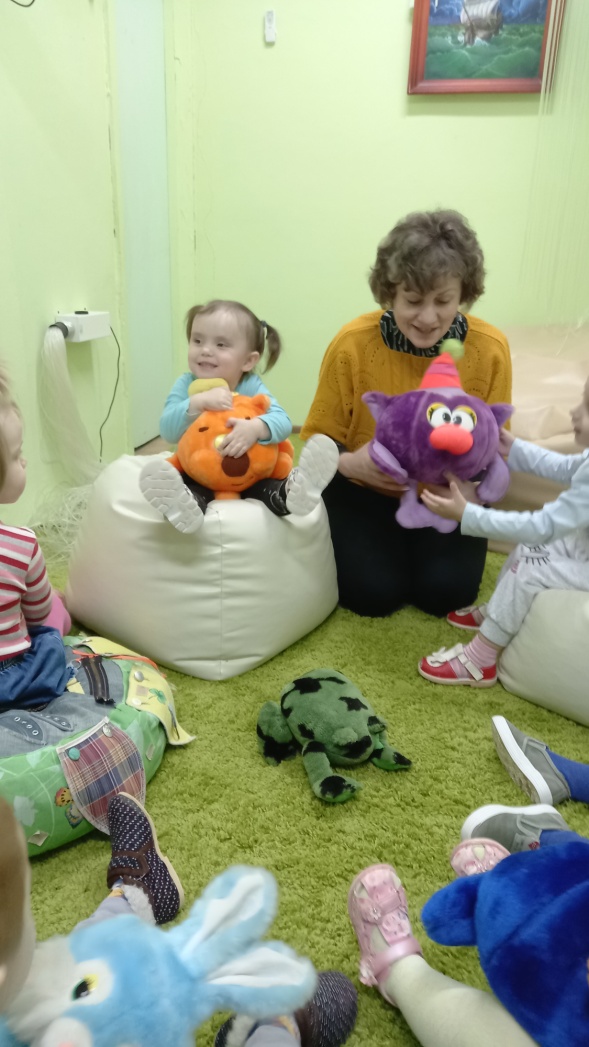 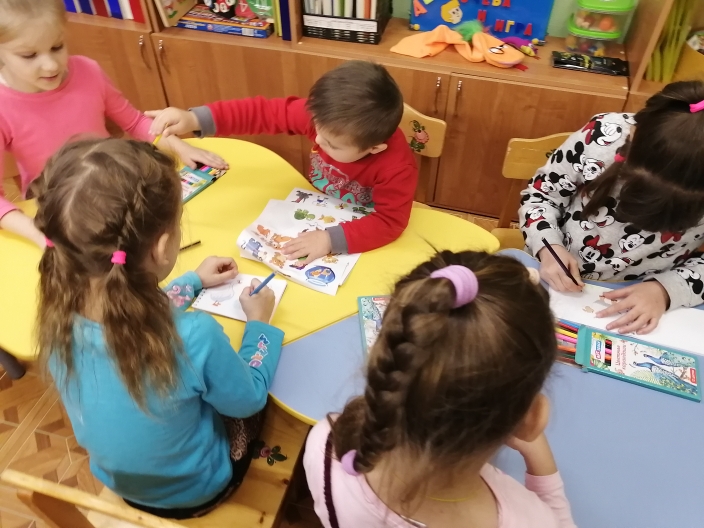 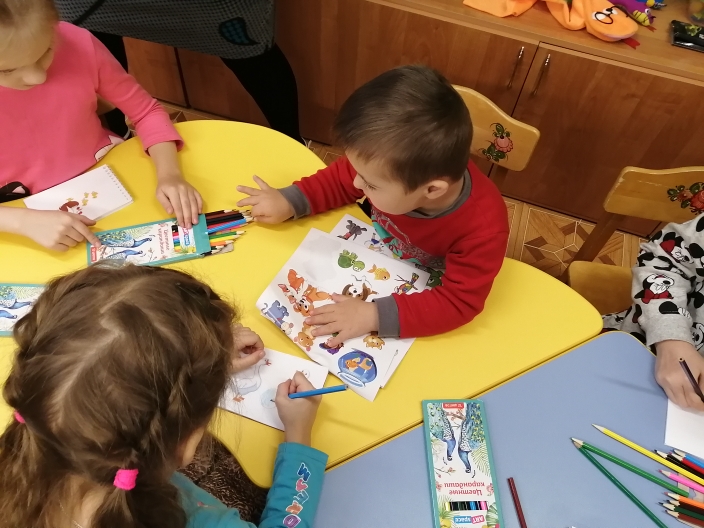 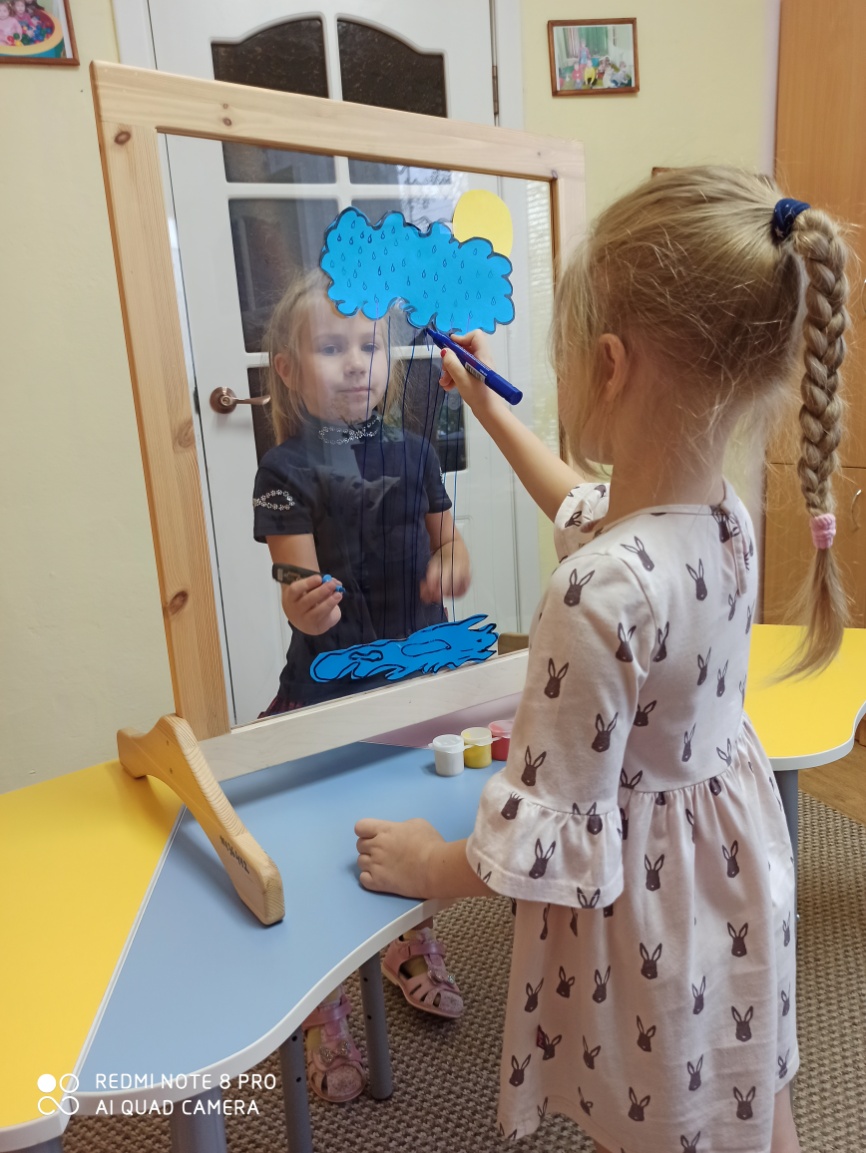 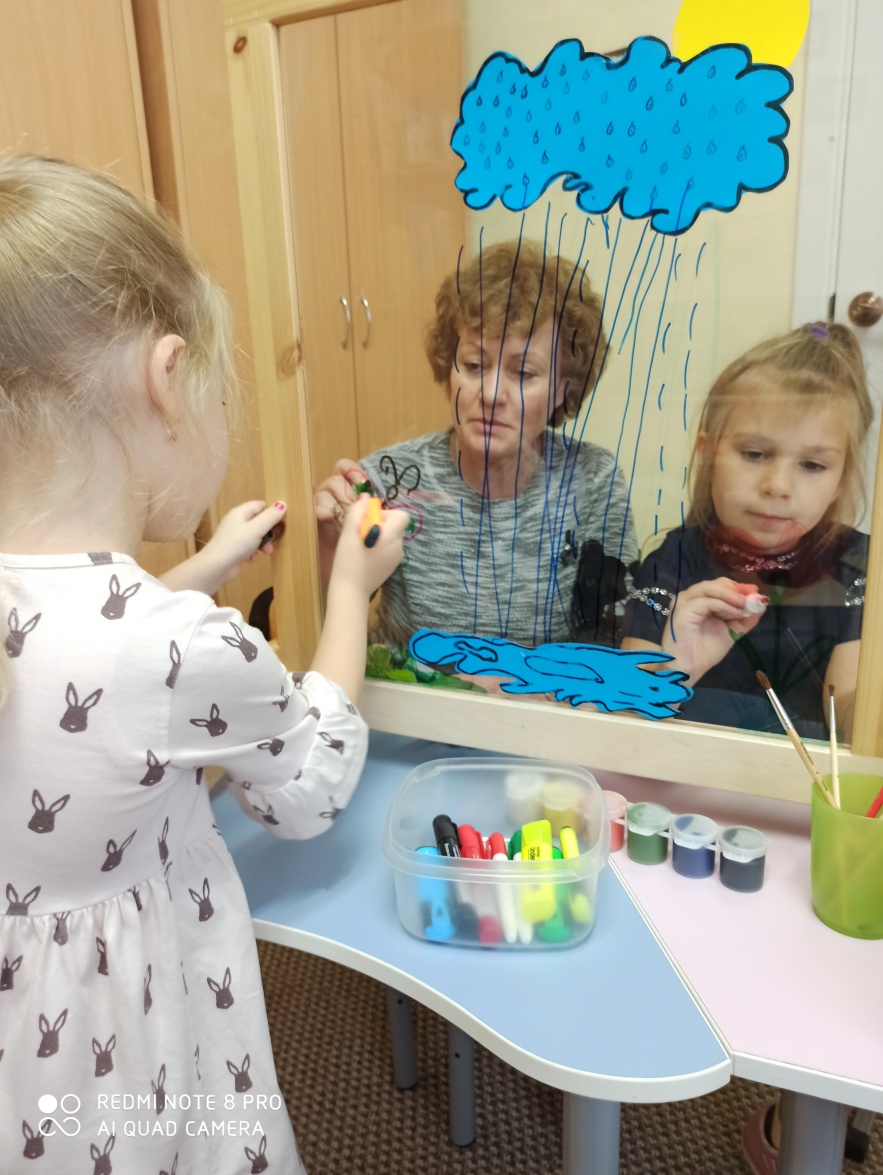 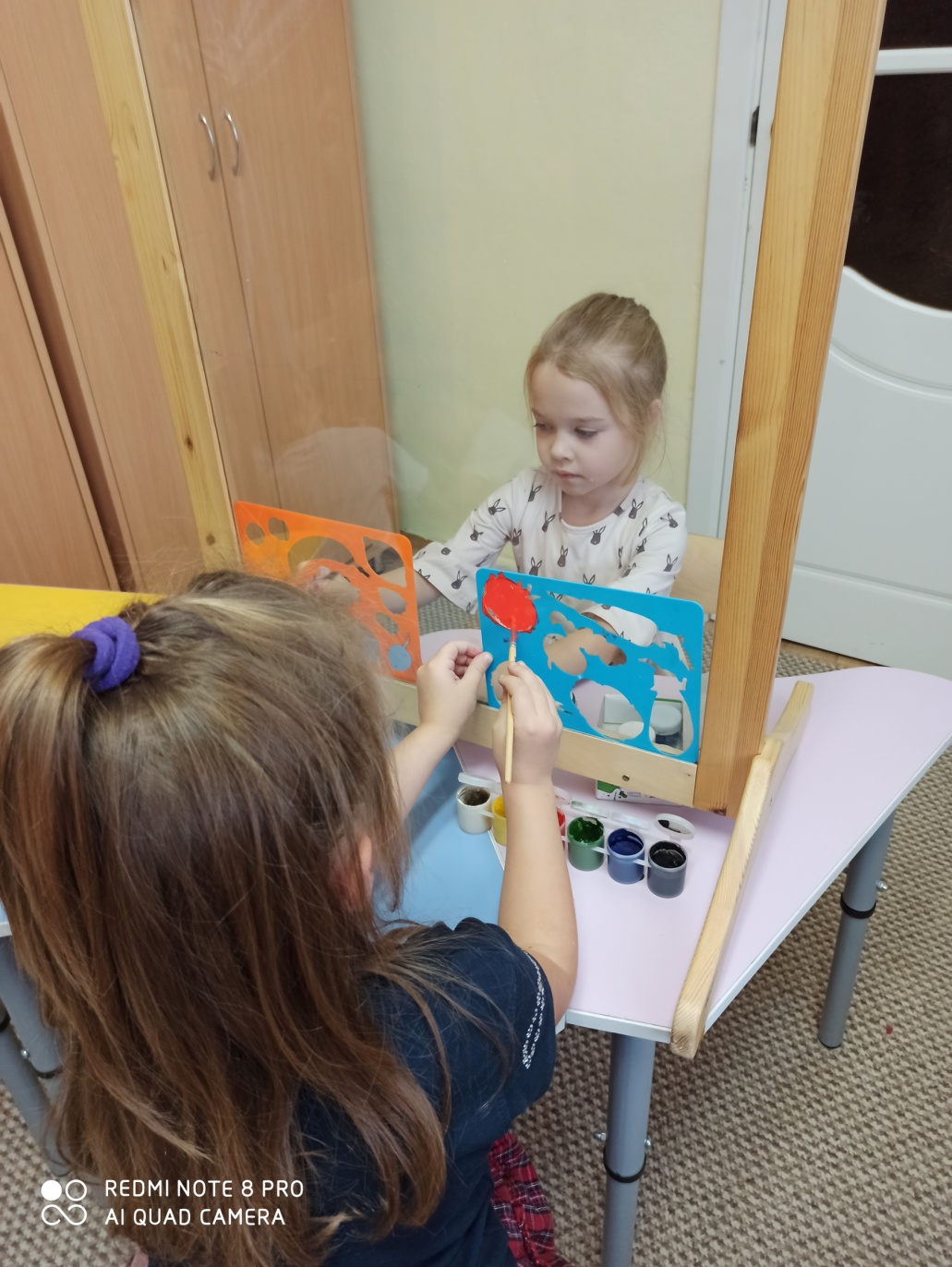 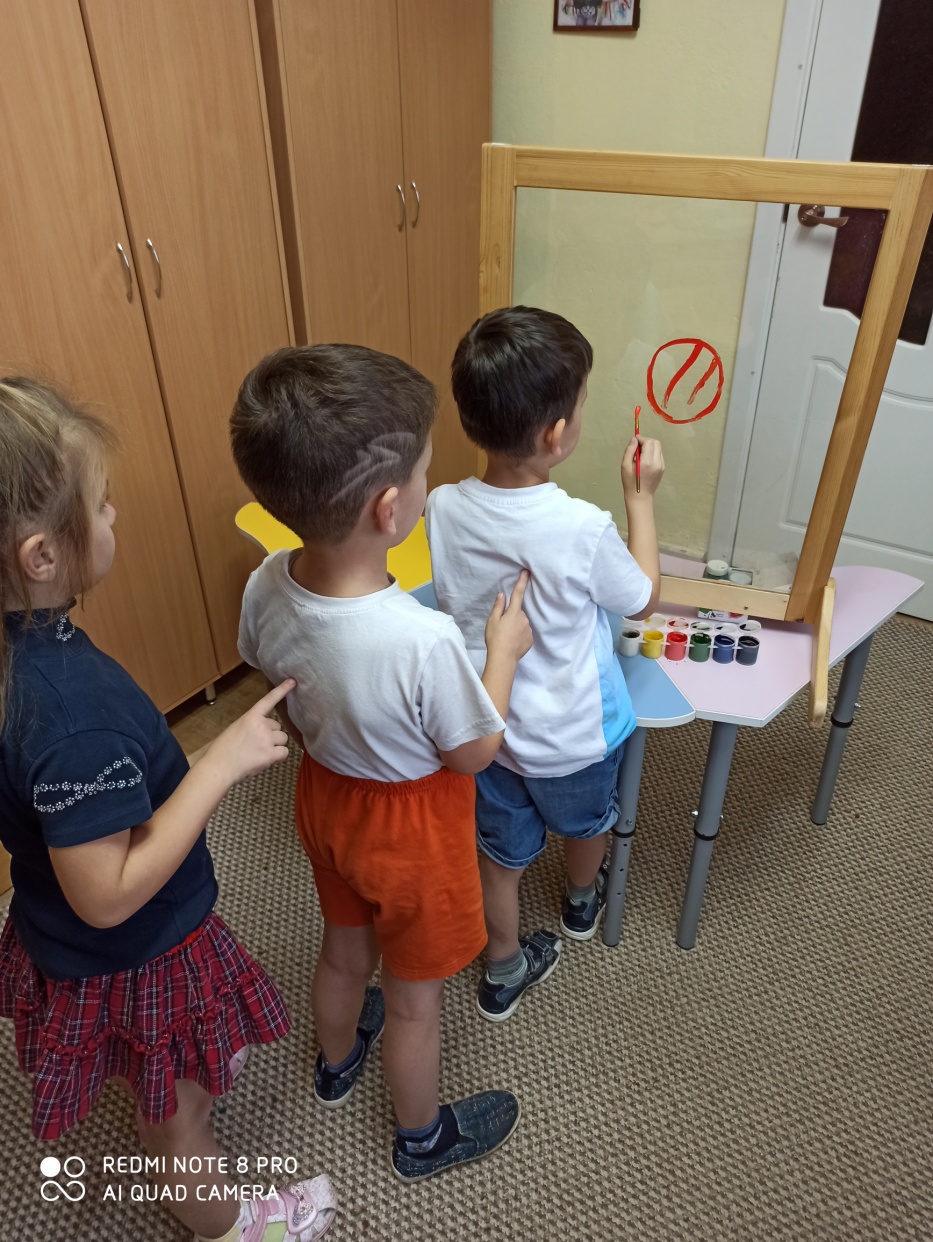 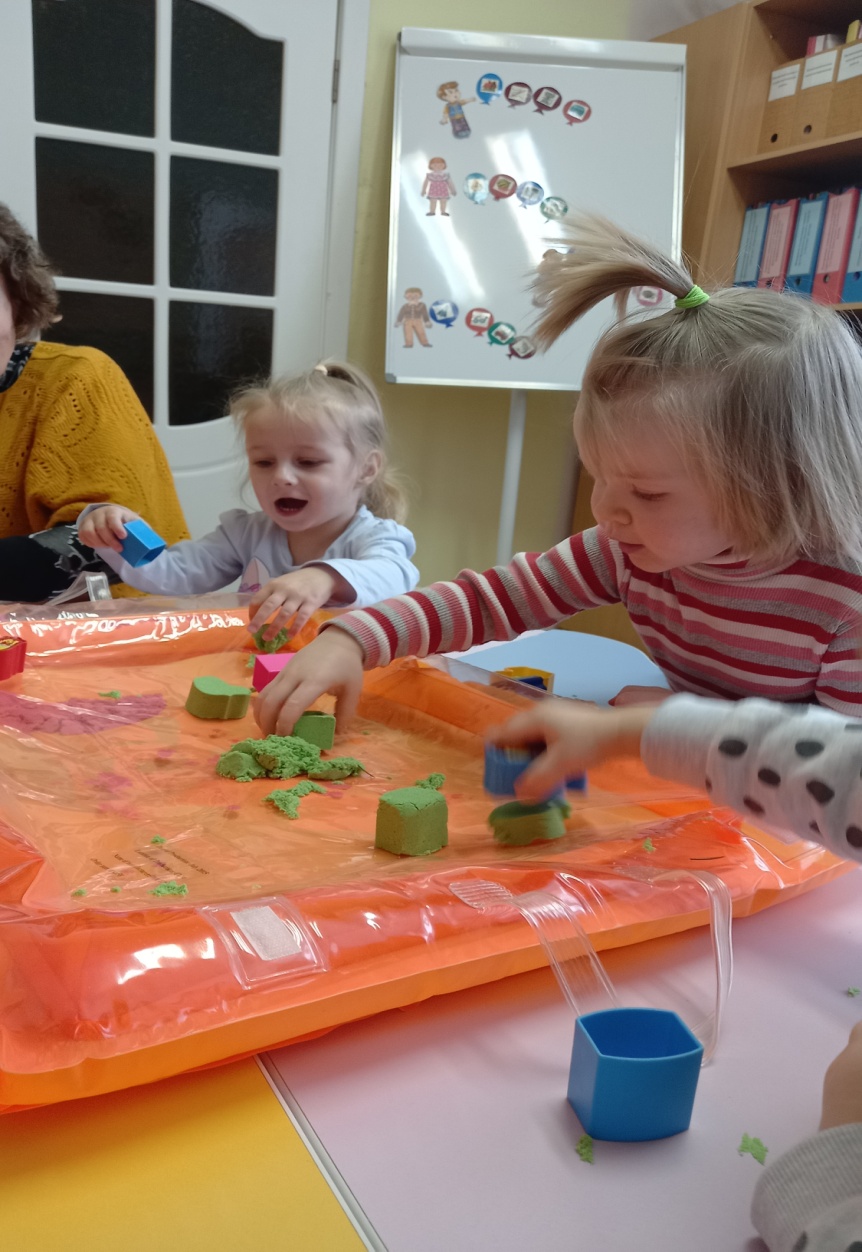 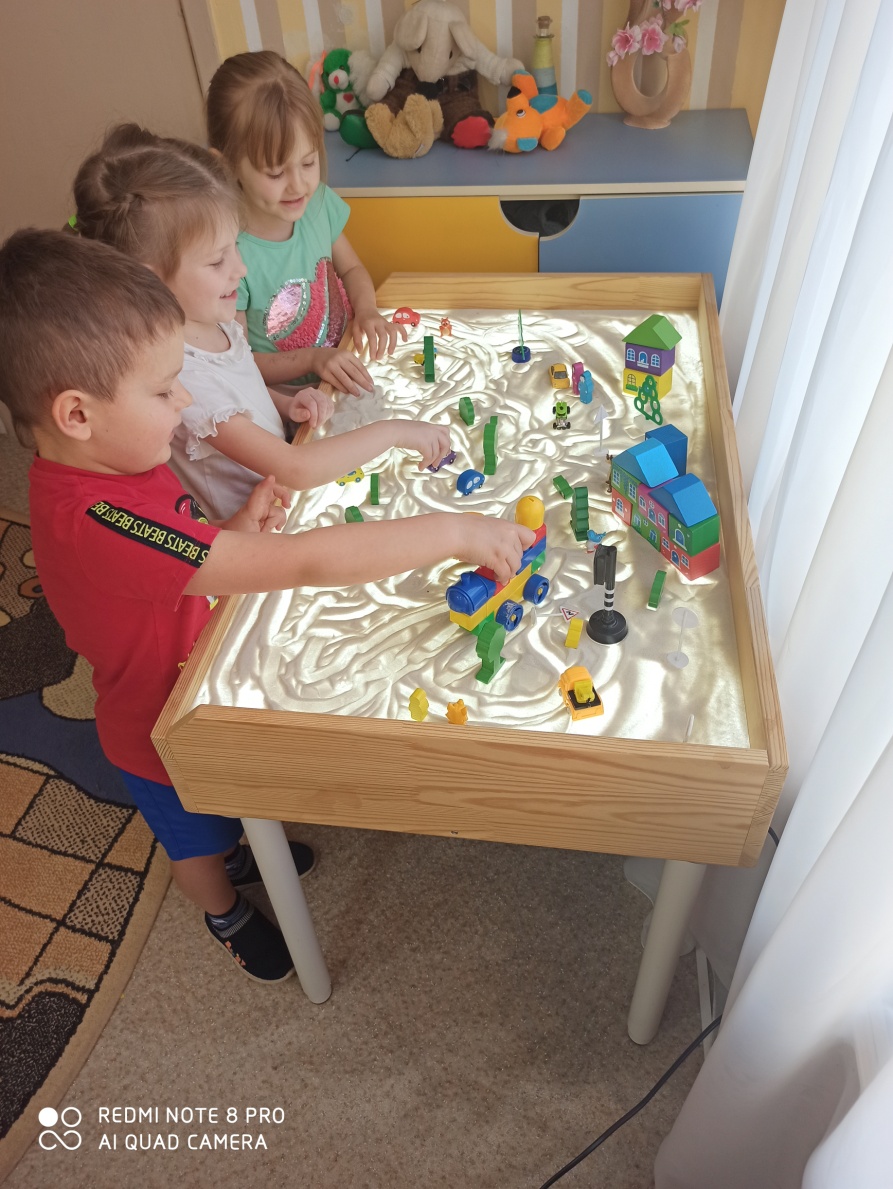 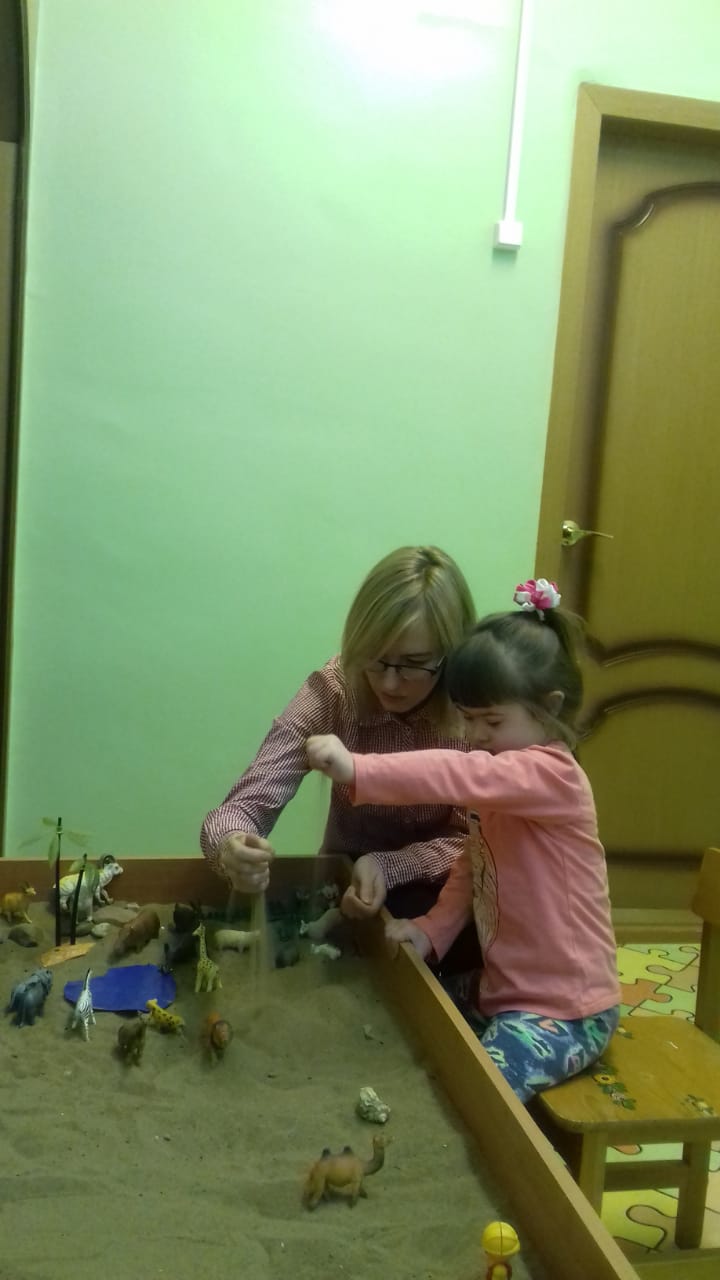 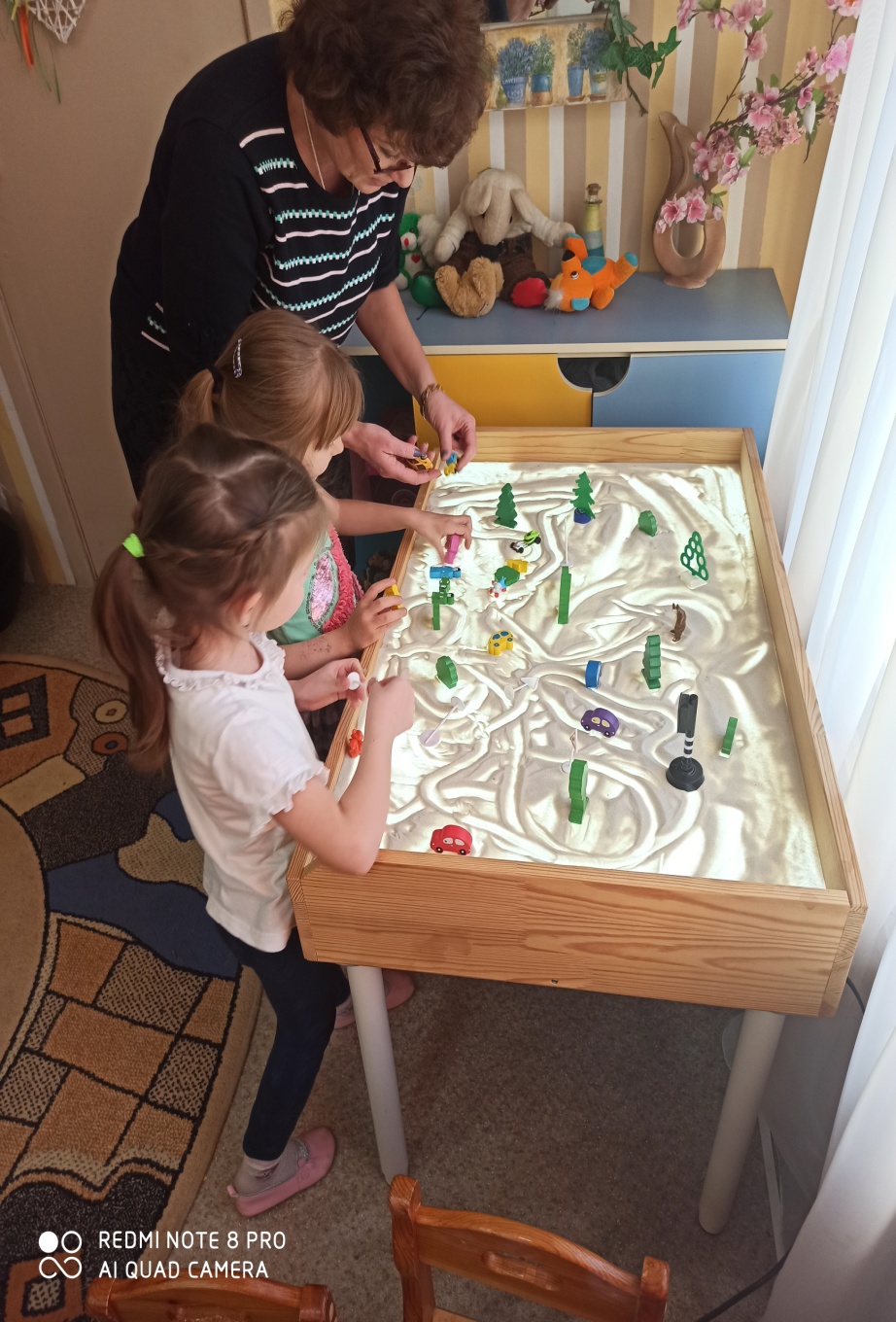 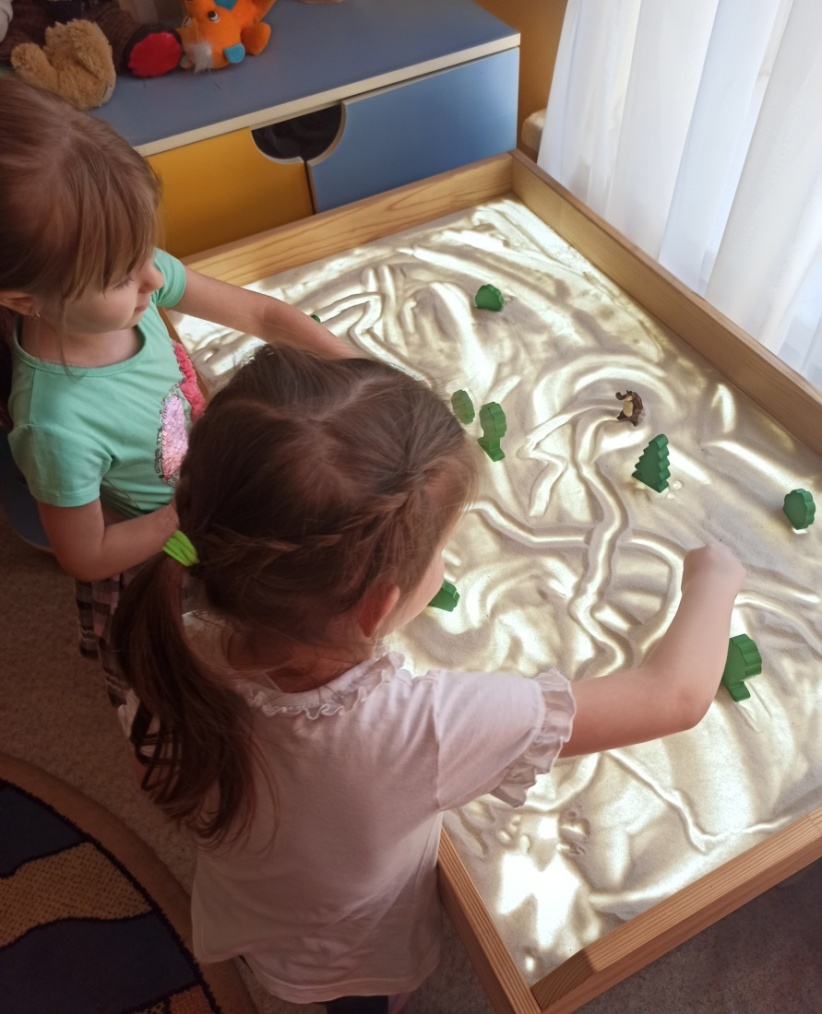 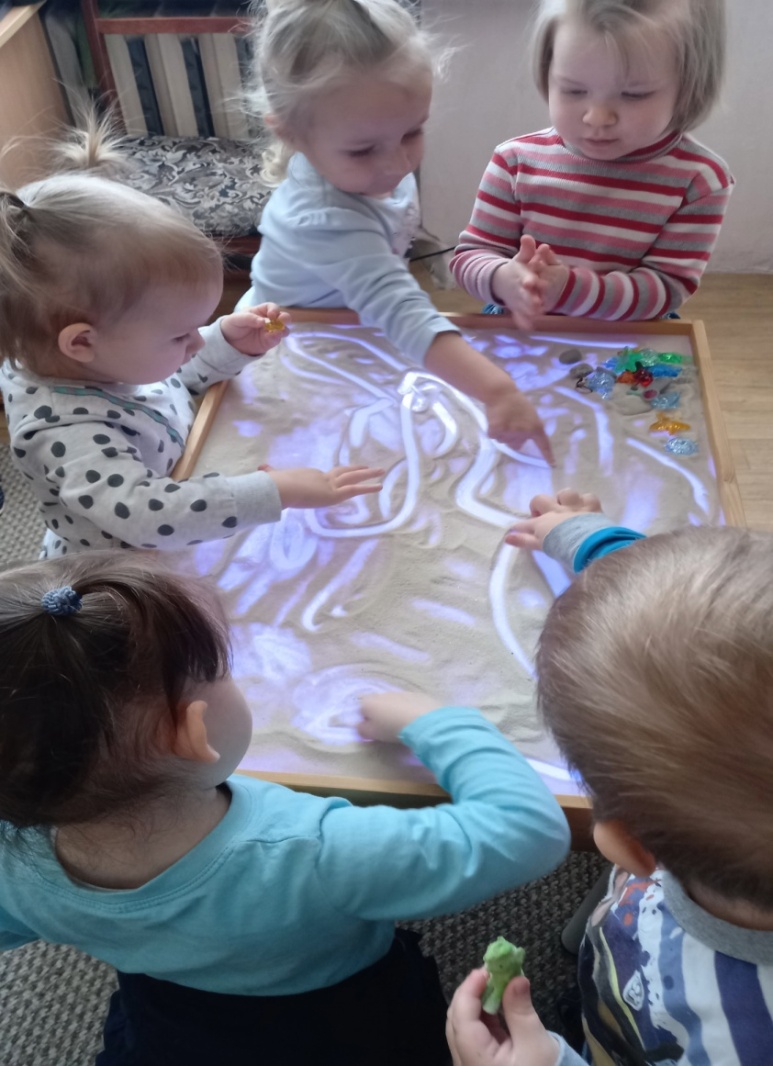 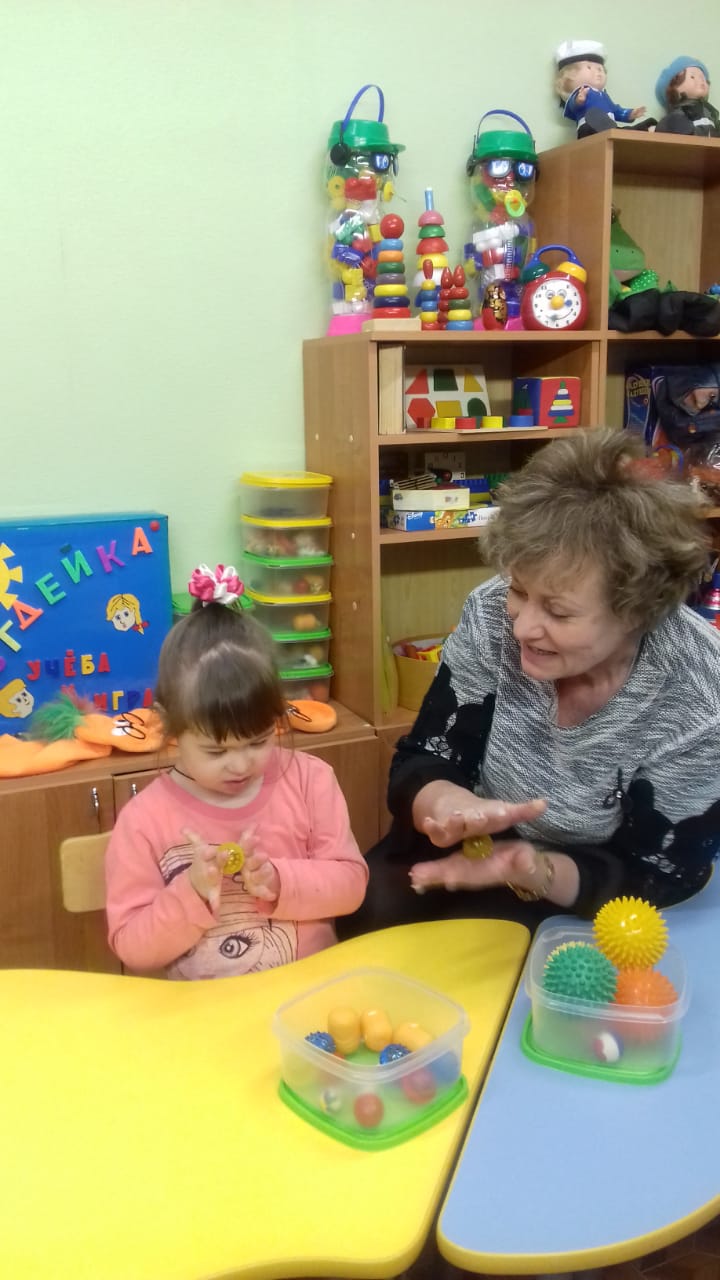 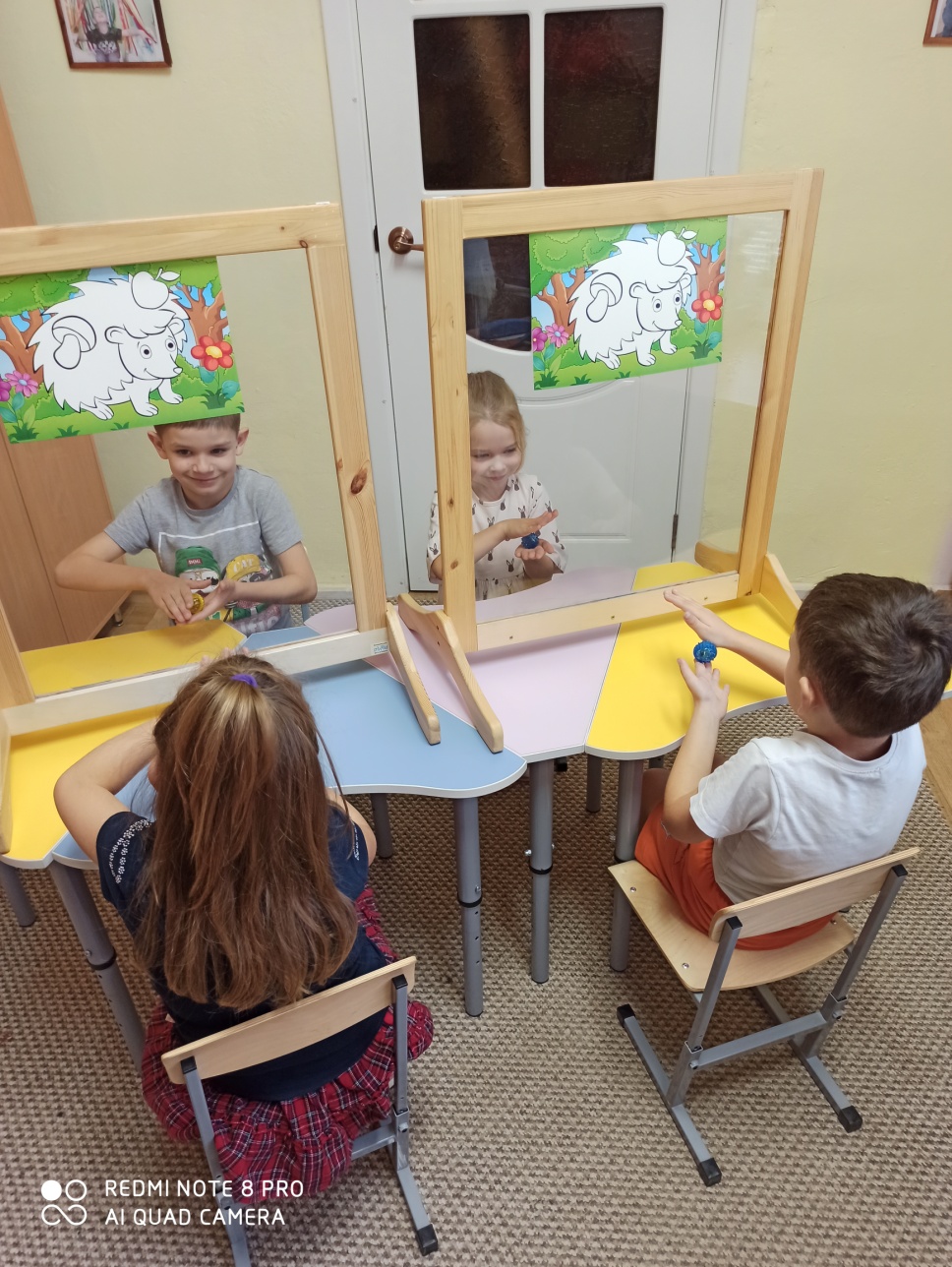 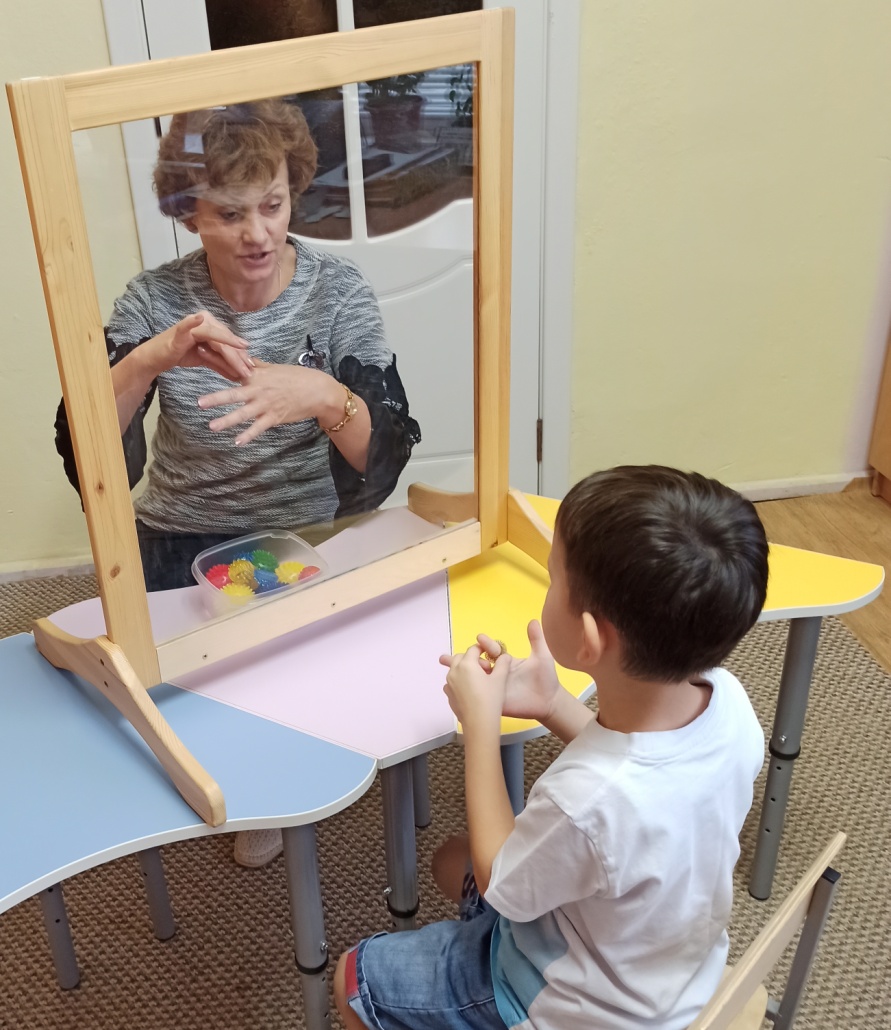 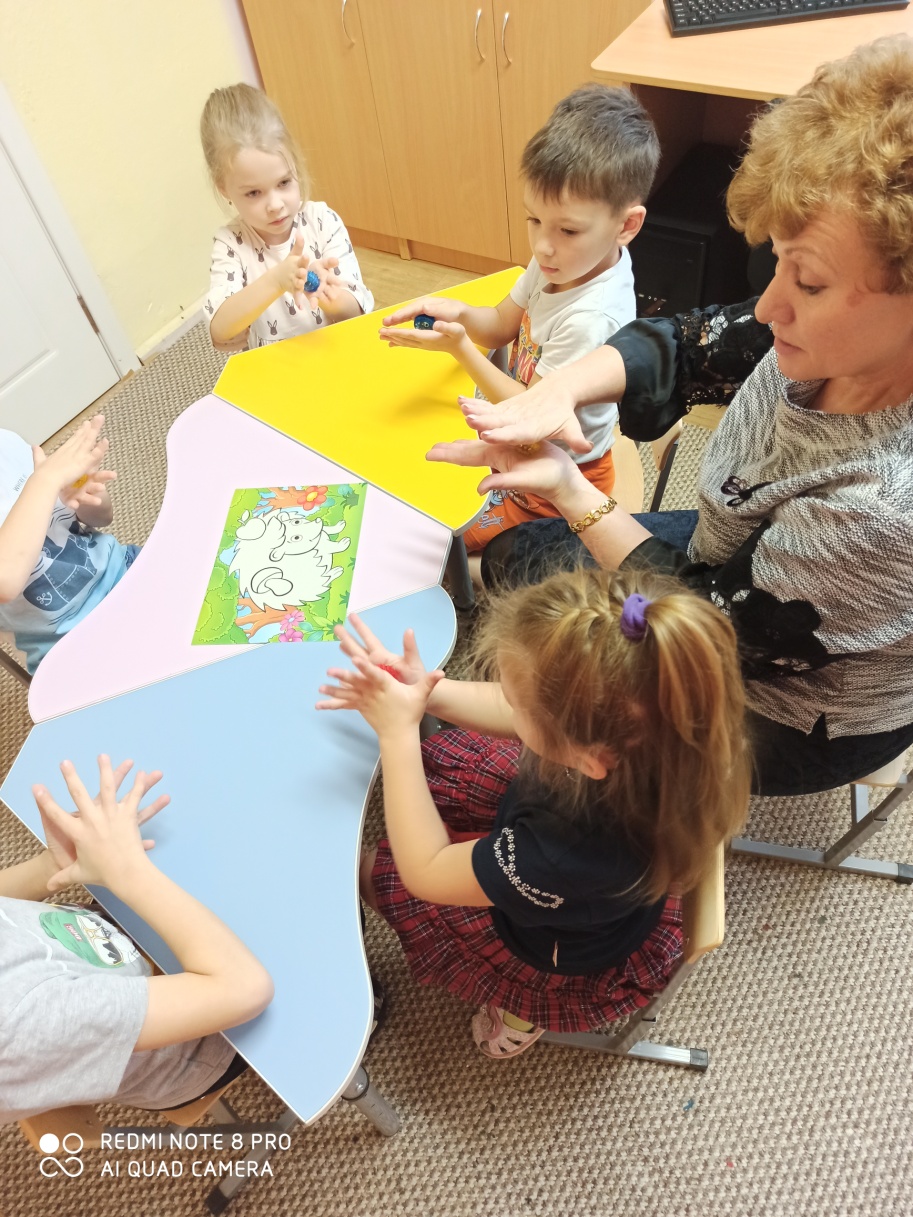 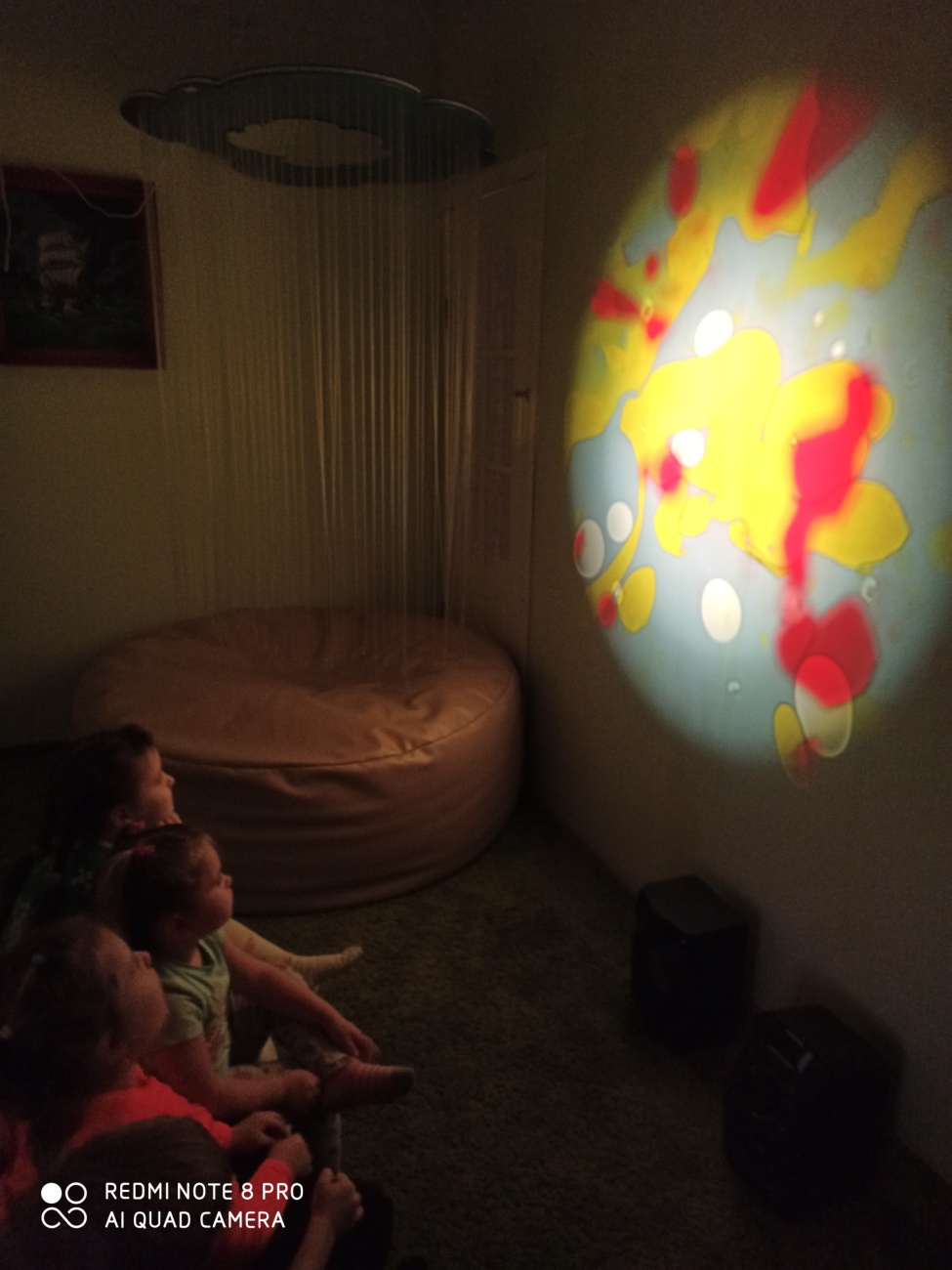 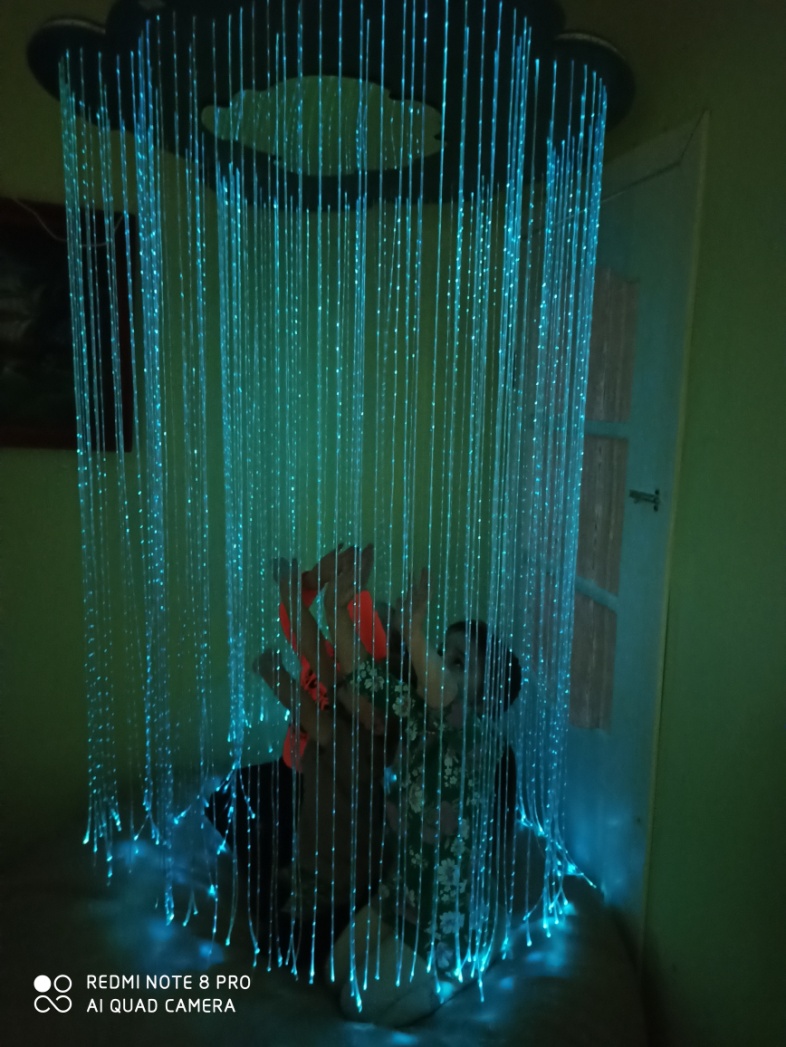 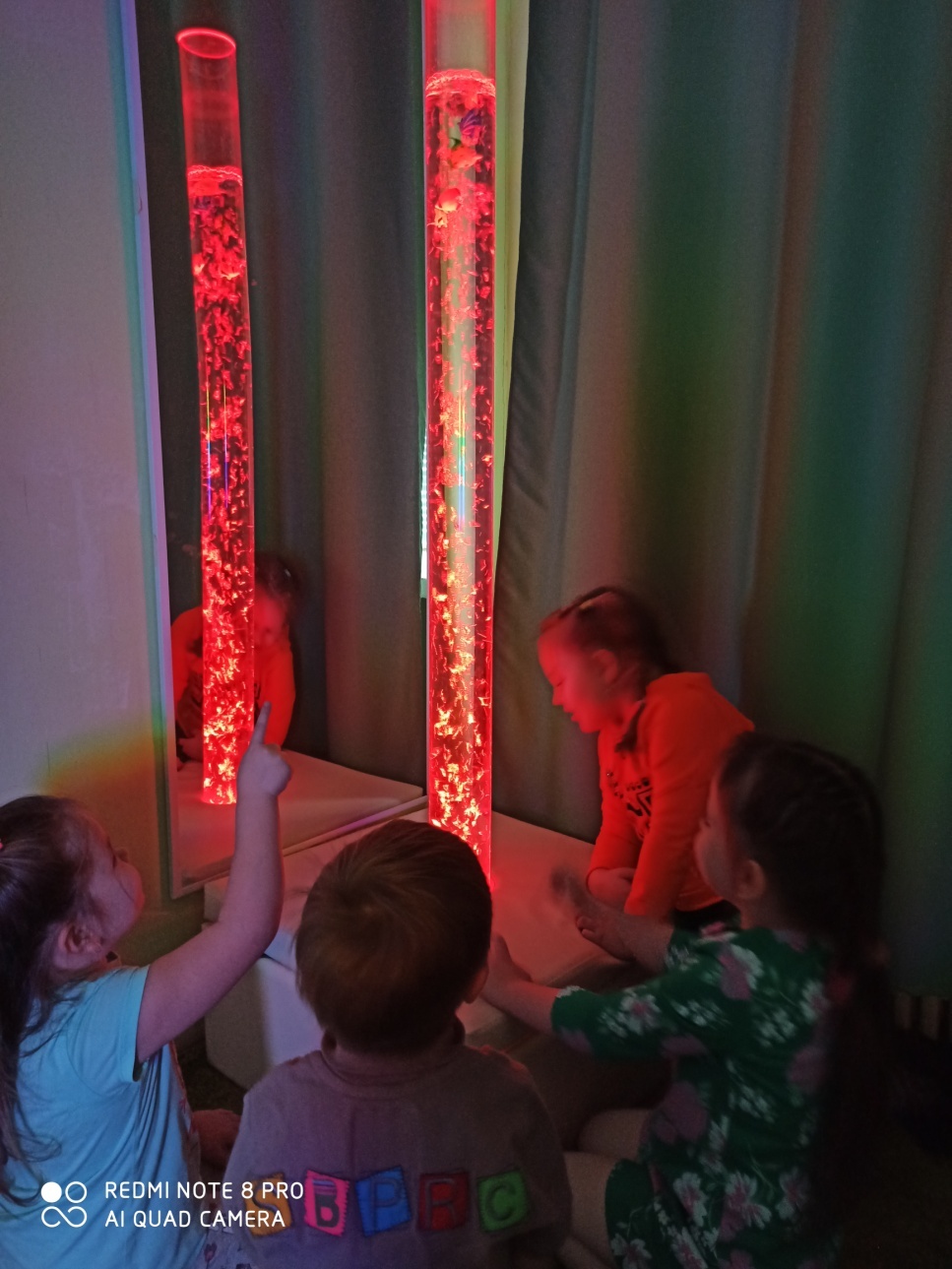 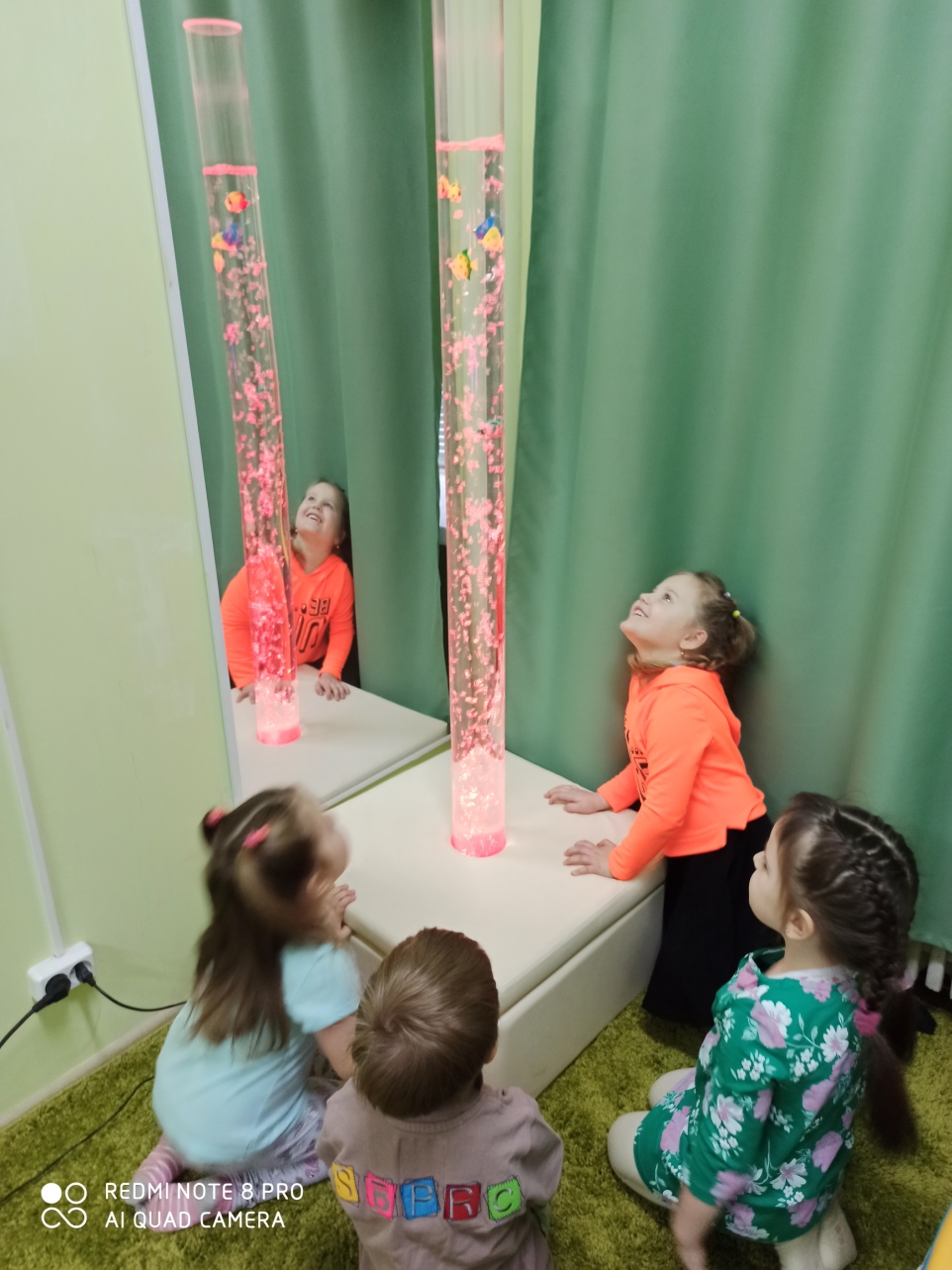 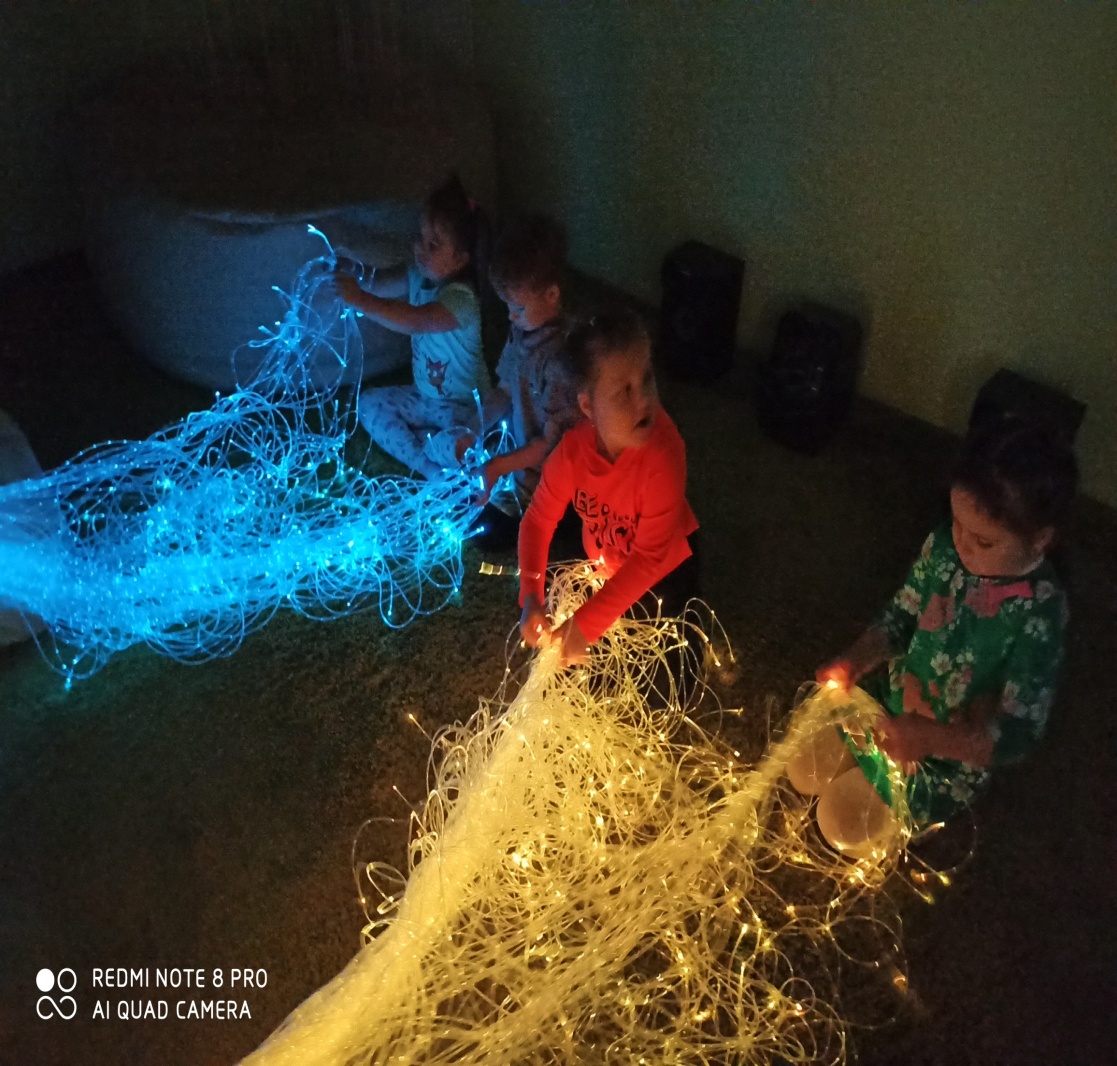 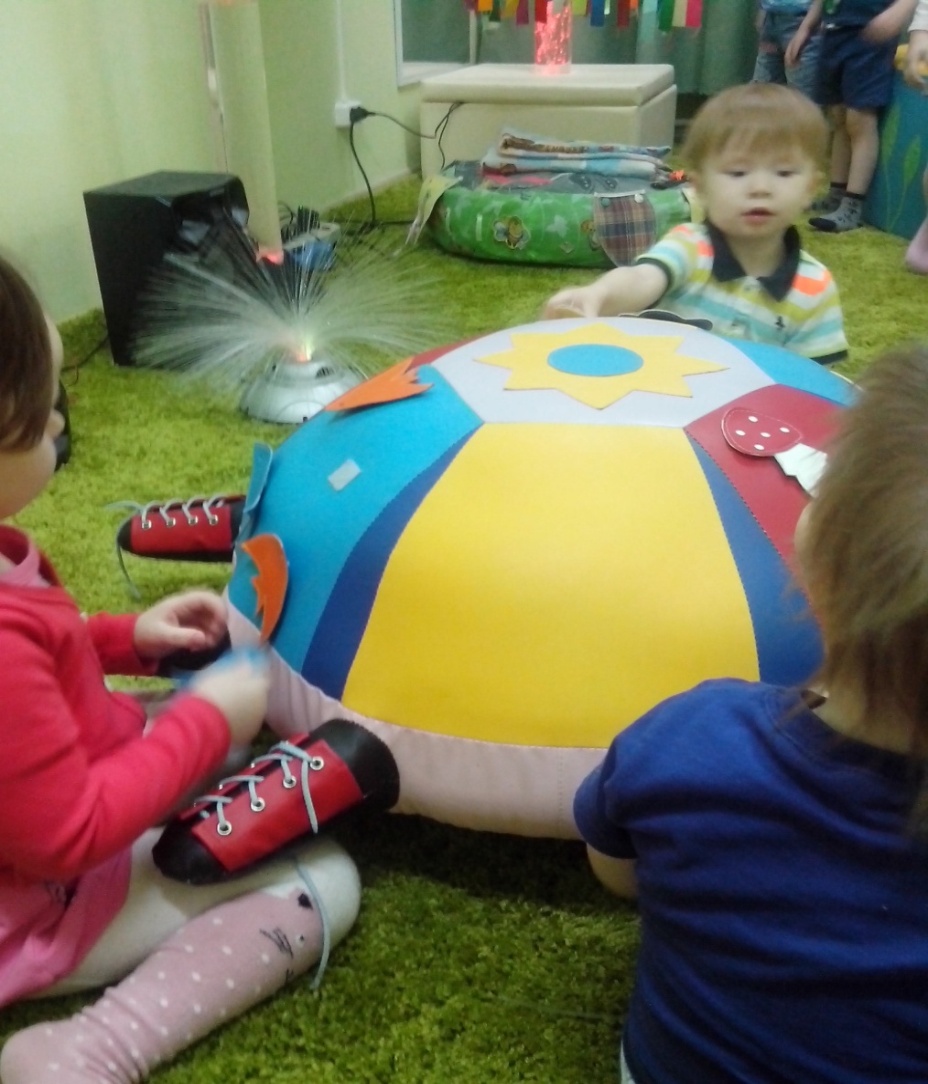 